   ISTITUTO SUPERIORE STATALE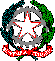 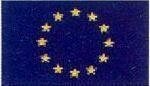 "MANLIO ROSSI DORIA"SETTORI ECONOMICO – TECNOLOGICO - ENOGASTRONOMICOVia Manlio Rossi Doria, 2 – 80034 MARIGLIANO (NA) - Telefono 081 885 13 43 – Fax 081 519 18 82 e-mail nais134005@istruzione.it – CodiceFiscale92057380633– PECnais134005@pec.istruzione.it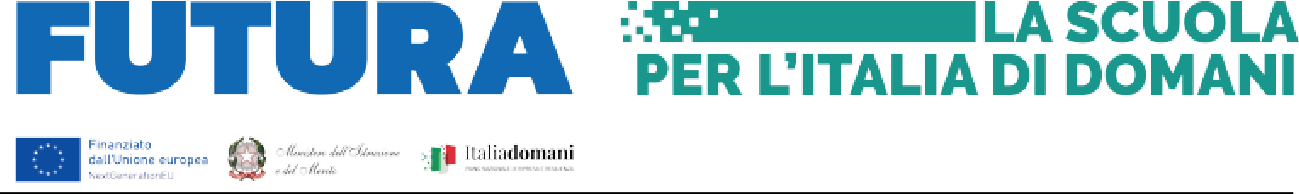 ALLEGATO  C    OGGETTO: Avviso reclutamento personale esperto interno per le attività di “Percorsi di potenziamento delle competenze di base, di motivazione e accompagnamento degli studenti in condizione di fragilità”. PIANO NAZIONALE DI RIPRESA E RESILIENZA - MISSIONE 4: ISTRUZIONE E RICERCA -Componente 1: Potenziamento dell’offerta dei servizi di istruzione: dagli asili nido alle Università - Investimento 1.4: Intervento straordinario finalizzato alla riduzione dei divari territoriali nelle scuole secondarie di primo e di secondo grado e alla lotta alla dispersione scolastica - Azioni di prevenzione e contrasto della dispersione scolastica (D.M. 170/2022).Titolo del progetto: Un assist dalla scuola: non perdere l’occasione.CUP:B94D22002740006Avviso reclutamento personale esperto interno per le attività di “PERCORSI FORMATIVI E LABORATORIALI CO- CURRICULARI”Al Dirigente Scolastico dell’I.S.S. “M. Rossi Doria” di MariglianoSCHEDA PROGETTO per le attività di “PERCORSI FORMATIVI E LABORATORIALI CO- CURRICULARI”Presentazione del progetto ( breve sintesi): ………………………………………………………………………………………………………………………………………………………………………………………………………………………………………………………………………………………………………………………………Destinatari del progetto:……………………………………………………………………………………………………………………………………………………………………………………………………………………Obiettivi operativi:…………………………………………………………………………………………………………………………………………………………………………………………………………………………………………………………………………………………………………………………………………………………………………………………………………………………………………Metodologie:………………………………………………………………………………………………………………………………………………………………………………………………………………………………………………………………………………………………………………………………Marigliano lì,……………………….L’espertoProf./ssa………………….MODULICONTENUTIDURATAMODULO 1 :6 OREMODULICONTENUTIDURATAMODULO 2 :MODULICONTENUTIDURATAMODULO 3 :MODULICONTENUTIDURATAMODULO 4 :MODULICONTENUTIDURATAMODULO 5 ( indicare le attività da realizzare con gli alunni della scuola secondaria di primo grado, esempio: attività peer to peer, gare, concorsi)  : 